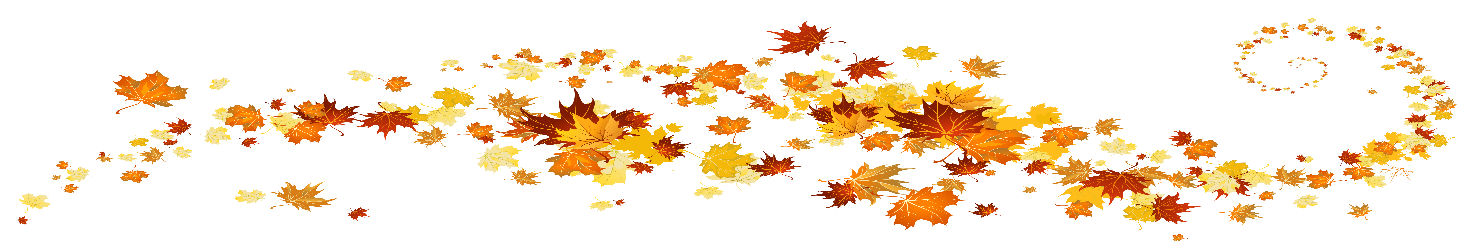 											October 2017Dear Citizens,                                                                                                                            Well, whether we like it or not, summer is definitely gone.  Let’s hope October brings some very nice weather to allow everyone time to get ready for winter.It has been a very busy summer in Tetonia, with the visit from the Lieutenant Governor and the Eclipse along with all the planned events, but I hope everyone enjoyed the summer and all the activities they were able to participate in.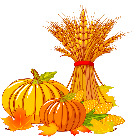 I’m sure autumn will be equally busy with school sports, harvest, hunting, Halloween, Thanksgiving, and getting out to take advantage of the last of the good weather.  Although the city doesn’t have any activities this fall we will be busy.  Our water distribution project will begin the middle of October.   They plan to lay as many lines as possible this fall, then resume work in the spring.  3H Construction from Rexburg has been awarded the contract.  They are anxious to start the project.  Of course, in order to complete the project they will be digging in many of our city roads.  They hope to create as little disruption as possible and will give us contact information in case you have questions or problems.  Just remember that the cause of the disruption is to provide citizens with an improved water system.  Let’s try to work together to make this a good experience for everyone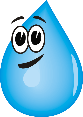 Also, remember the Teton County School District Bond Election will be November 7, 2017.  Be sure to attend the meetings being held during October to explain the purpose and necessity of the bond.  If you have any questions concerning the bond please call the school district to make sure you get the correct information.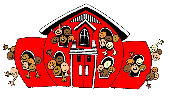 We have had several new people move into the city this summer and more coming this fall.  I hope all of you will take the opportunity to get out and meet your new neighbors and make them feel welcome in the community.Last fall I sent out a survey to find out what services and improvements the citizens wanted.  We had a tremendous response and hopefully we have succeeded in meeting some of your requests.  Thanks to John and Elyse we do have a café in town again.  We have also make improvements on the appearance of Main Street and in the Ruby Carson Memorial Park.  We are working to attract new businesses and residents.  We have tried to improve the maintenance of the roads but we have waited for major road work until the water project is underway or completed since that job will require digging in the roads.  Hopefully next year we can do more. As a result of last year’s success with the survey and in order to help the council and I plan for the city in the coming year I have included a new survey to give us direction.  Please take time to fill it out and mail it in or drop it by the office.  Please make any suggestions you have.  We appreciate your help. 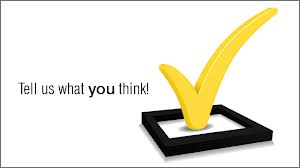 Respectfully,Gloria Hoopes/Mayor